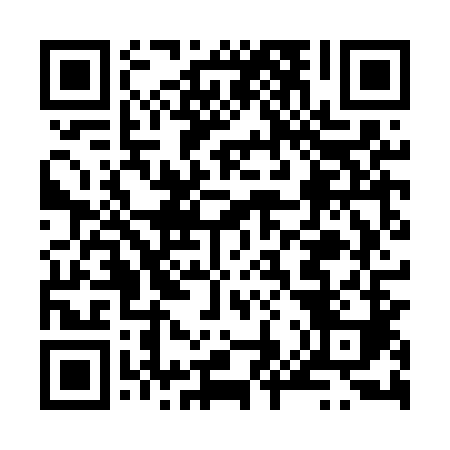 Ramadan times for Zbuczyn Kolonia, PolandMon 11 Mar 2024 - Wed 10 Apr 2024High Latitude Method: Angle Based RulePrayer Calculation Method: Muslim World LeagueAsar Calculation Method: HanafiPrayer times provided by https://www.salahtimes.comDateDayFajrSuhurSunriseDhuhrAsrIftarMaghribIsha11Mon4:004:005:5311:403:325:285:287:1512Tue3:573:575:5111:403:345:305:307:1713Wed3:553:555:4811:403:355:325:327:1914Thu3:523:525:4611:393:375:345:347:2115Fri3:503:505:4411:393:385:355:357:2316Sat3:473:475:4111:393:395:375:377:2517Sun3:453:455:3911:393:415:395:397:2718Mon3:423:425:3711:383:425:415:417:2819Tue3:403:405:3411:383:445:425:427:3020Wed3:373:375:3211:383:455:445:447:3321Thu3:343:345:3011:373:465:465:467:3522Fri3:323:325:2811:373:485:485:487:3723Sat3:293:295:2511:373:495:495:497:3924Sun3:263:265:2311:363:505:515:517:4125Mon3:233:235:2111:363:525:535:537:4326Tue3:213:215:1811:363:535:545:547:4527Wed3:183:185:1611:363:545:565:567:4728Thu3:153:155:1411:353:565:585:587:4929Fri3:123:125:1111:353:576:006:007:5130Sat3:093:095:0911:353:586:016:017:5431Sun4:074:076:0712:345:007:037:038:561Mon4:044:046:0412:345:017:057:058:582Tue4:014:016:0212:345:027:077:079:003Wed3:583:586:0012:335:037:087:089:034Thu3:553:555:5712:335:057:107:109:055Fri3:523:525:5512:335:067:127:129:076Sat3:493:495:5312:335:077:137:139:107Sun3:463:465:5112:325:087:157:159:128Mon3:433:435:4812:325:097:177:179:149Tue3:403:405:4612:325:117:197:199:1710Wed3:373:375:4412:315:127:207:209:19